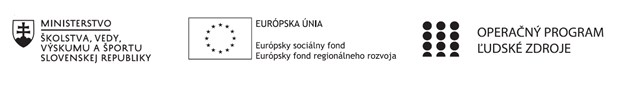 Správa o činnosti pedagogického klubu Príloha:Prezenčná listina zo stretnutia pedagogického klubuPríloha správy o činnosti pedagogického klubu                                                                                             PREZENČNÁ LISTINAMiesto konania stretnutia: ZŠ Sama CambelaDátum konania stretnutia: 10.5.2021Trvanie stretnutia: 3 hodinyZoznam účastníkov/členov pedagogického klubu:Prioritná osVzdelávanieŠpecifický cieľ1.1.1 Zvýšiť inkluzívnosť a rovnaký prístup ku kvalitnému vzdelávaniu a zlepšiť výsledky a kompetencie detí a žiakovPrijímateľZákladná škola Sama Cambela, Školská 14, 976 13 Slovenská ĽupčaNázov projektuZvýšenie kvality vzdelávania na ZŠ Sama Cambela v Slovenskej ĽupčiKód projektu  ITMS2014+312011R070Názov pedagogického klubu 5.6.1. Pedagogický klub - prírodných vied na primárnom stupni s písomným výstupomDátum stretnutia  pedagogického klubu10.05.2021Miesto stretnutia  pedagogického klubuZŠ Sama CambelaMeno koordinátora pedagogického klubuJana KrížováOdkaz na webové sídlo zverejnenej správywww.zsslovlupca.edu.skManažérske zhrnutie:Anotácia: Stretnutie pedagogického klubu prírodovedných vied s cieľom zadefinovať a vybrať najvhodnejšie experimenty pre tému: „plyny“ z pohľadu ich realizácie na primárnom stupni ZŠ.Kľúčové slová: plyny, horenie, svetlo, teplo.Hlavné body, témy stretnutia, zhrnutie priebehu stretnutia: Otvorenie, prezenčná listina,Vysvetlenie základných pojmov,Charakteristika plynov, výber vhodných experimentov a skúsenosti s nimi, Diskusia, Záver.Zhrnutie: Stretnutie sa konalo v priestoroch budovy 2. stupňa ZŠ – riaditeľne v čase 13.45 – 16.45. Prítomných privítala koordinátorka klubu a oboznámila s programom. V diskusii sa vyjadrili dvaja členovia klubu s návrhmi najvhodnejších experimentov a ich návrhy boli zapracované. V závere poďakovala prítomným za podnetné pripomienky a stručne zhrnula priebeh stretnutia.Tematika: Horenie je chemická reakcia, pri ktorej sa uvoľňuje svetlo a teplo. Aby došlo k horeniu, musia byť splnené tri podmienky: - prítomnosť horľavej látky,- prítomnosť kyslíka, - zahriatie látky na zápalnú teplotu. Horľavá látka je látka, ktorá reaguje s kyslíkom, pričom vzniká plameň. Plameň je stĺpec horiacich, väčšinou plynných látok. Horľavá látka začne horieť, teda reagovať so vzdušným kyslíkom, ak sa zahreje na určitú teplotu – zápalná teplota. Pri dosiahnutí zápalnej teploty sa látka môže rozkladať na plynné produkty alebo vyparovať. Čím je zápalná teplota nižšia, tým je látka nebezpečnejšia z hľadiska vzniku požiaru. Veľmi nebezpečné sú horľavé plyny, ktoré vytvárajú so vzduchom výbušné zmesi, napr. vodík, metán, propán-butánová zmes. Aj pary horľavých kvapalín (napr. benzín, etanol) sú ľahko zápalné a horľavé, so vzduchom tvoria výbušnú zmes.Závery a odporúčania:Pri téme plyny a horenie považujú členovia klubu za dôležité aby žiaci vedeli: - uviesť konkrétne príklady horenia,- aplikovať podmienky horenia na konkrétnych príkladoch,- vymenovať príklady horľavých a nehorľavých látok,- poznať označenie horľavín,- uvedomiť si dôležitosť výstražných značiek,- vykonať podľa návodu žiacky pokus,- pozorovať deje sprevádzajúce pokus, vyhodnotiť a interpretovať ich,- zaznamenať výsledok pokusu.Vypracoval (meno, priezvisko)Jana KrížováDátum10.5.2021PodpisSchválil (meno, priezvisko)Eva ŽaloudkováDátum10.5.2021PodpisPrioritná os:VzdelávanieŠpecifický cieľ:1.1.1 Zvýšiť inkluzívnosť a rovnaký prístup ku kvalitnému vzdelávaniu a zlepšiť výsledky a kompetencie detí a žiakovPrijímateľ:Základná škola Sama Cambela, Školská 14, 976 13 Slovenská ĽupčaNázov projektu:Zvýšenie kvality vzdelávania na ZŠ Sama Cambela v Slovenskej ĽupčiKód ITMS projektu:312011R070Názov pedagogického klubu:5.6.1. Pedagogický klub - prírodných vied na primárnom stupni s písomným výstupomč.Meno a priezviskoPodpisInštitúcia1.René KováčikZŠ Sama Cambela2.Jana KrížováZŠ Sama Cambela3.Eva ŽaloudkováZŠ Sama Cambela